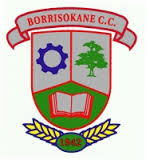 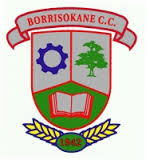 OUR SELF-EVALUATION REPORT AND IMPROVEMENT PLANIn the last year, we have looked at teaching and learning in our school to find out what we are doing well. This is what we discovered:Group work and project work is being used very effectively in most lessons. AfL and questioning are effective. This is what we did to find out what we were doing well, and what we could do better:Staff, student and parent surveys. Feedback from staff meetings and focus groups. This is what we are now going to work on:A deeper understanding of learning intentions and linked success criteria.Improved and regular formative feedback.Increased student reflection.Ongoing staff collaboration and sharing of good practise. This is what you can do to help:Engage with and support the new Junior Cycle. Develop an understanding of learning intentions, formative feedback and student reflection. Discuss the formative feedback received on your child’s learning. Encourage your child to follow the guidance received from their teachers to improve their work.Assess your child’s progress and consult with their teachers to ensure their full potential and target grades are reached. Attend Parent teacher meetings.Encourage your child to develop a reflective approach to classwork and homework. Here is some information about how we are carrying out our work and about what the Department of Education and Skills requires us to do.School time and holidaysThe Department requires all post-primary schools to have 167 school days each year, and a 28-hour school week. This year we had   167  school days, from August  29th 2017  to   May 31st  2018 .  Our school week is 28 hours.The Department sets out a standardised school year and school holidays.This year we took all our school holidays within the permitted time.	The Department sets out arrangements for parent/teacher meetings and staff meetings. This year we had 4 parent/teacher meetings and 4 staff meetings, all in line with the Department’s regulations.Looking after the children in our schoolThe Department requires schools to follow the Child Protection Procedures it has set down. Our board of management has agreed in writing to do this.			 All teachers know about the Procedures and we have told all parents about them and how we follow them. Our Designated Liaison Person (DLP) is Matthew Carr (Principal)and our Deputy DLP is Suzanne McMahon (Deputy Principal)	Enrolment and attendanceThe Department requires schools to have and publish an admissions policy, to record and report attendance accurately, and to encourage high attendance and participation.We have an admissions policy and it is published.				We reviewed (and updated) our admissions policy on: 			[03/10/2017]We keep accurate attendance records and report them as required.	We encourage high attendance in the following ways: Reporting of attendance in all subjects on Eportal and reported on regularly. Teachers record student’s attendance in all lessons. Good attendance is encouraged through mentoring and year assemblies. Teachers remind students of the importance of good attendance regularly in lessons. Management emphasise this at all information evenings to parents. This is how you can help: Try to organise appointments after school hours or during the holidays. Encourage your child to attend school daily and on time. Positive behaviour for a happy schoolThe Department requires schools to have a code of behaviour, and asks us to consult parents and students about it. We do this. Our code of behaviour describes and supports positive behaviour. We have a very clear and high-profile anti-bullying policy in our school.	